АДМИНИСТРАЦИЯ МУНИЦИПАЛЬНОГО ОБРАЗОВАНИЯ ТИХОРЕЦКИЙ РАЙОН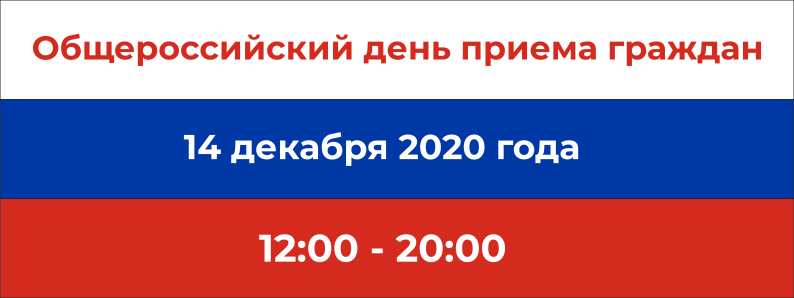 Обязательна предварительная запись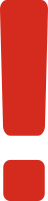 по телефонам:МО Тихорецкий район8 (86196) 4-15-09, 8(86196) 7-66-43Тихорецкое городское поселение8 (86196) 7-36-05Алексеевское сельское поселение 8 (86196) 94-4-44Архангельское сельское поселение 8(86196) 42-7-51Братское сельское поселение 8 (86196) 92-6-17Еремизино-Борисовское сельское поселение 8 (86196) 92-8-17 Новорождественское сельское поселение8 (86196) 46-1-74Отрадненское сельское поселение 8 (86196) 95-3-88Парковское сельское поселение (886196) 47-2-40Терновское сельское поселение 8 (86196) 43-3-73Фастовецкое сельское поселение 8 (86196) 45-3-22Хоперское сельское поселение8 (86196) 92-1-42Юго-Северное сельское поселение8 (86196) 43-7-18